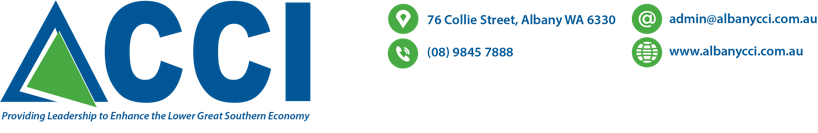 Appointment of Proxy for the 2023 Albany Chamber of Commerce and Industry AGM. who is a current financial member of the Albany Chamber of Commerce and Industry, as my proxy. My proxy is authorised to vote on my behalf at the Annual General Meeting (and any adjournments of the Annual General Meeting held on 31st May 2023). This written notice must be given to the President via the ACCI administration on or before 5pm, Thursday 25th May 2023. Please email this completed form to admin@albanycci.com.au I, (Insert Member’s name)(Insert Member’s name)of(Insert Member’s address)(Insert Member’s address)being a current financial member of the Albany Chamber of Commerce and Industrybeing a current financial member of the Albany Chamber of Commerce and Industrybeing a current financial member of the Albany Chamber of Commerce and Industryappointappoint                                                                                 (Inset Proxy’s name)Signature:                                                 (of Member appointing Proxy)Date: